ПРАВИТЕЛЬСТВО НОВГОРОДСКОЙ ОБЛАСТИРАСПОРЯЖЕНИЕот 27 августа 2019 г. N 263-ргОБ УТВЕРЖДЕНИИ МЕЖВЕДОМСТВЕННОЙ ПРОГРАММЫ "РАЗВИТИЕДОБРОВОЛЬЧЕСТВА (ВОЛОНТЕРСТВА) В НОВГОРОДСКОЙ ОБЛАСТИ"НА 2019 - 2024 ГОДЫВ целях совершенствования межведомственного взаимодействия в сфере развития добровольческого (волонтерского) движения в Новгородской области:1. Утвердить прилагаемую межведомственную программу "Развитие добровольчества (волонтерства) в Новгородской области" на 2019 - 2024 годы (далее Программа).2. Исполнителям Программы:2.1. Обеспечить выполнение мероприятий Программы;2.2. Представлять информацию о ходе выполнения мероприятий Программы ежегодно до 15 июля текущего года и 15 января года, следующего за отчетным, в комитет по молодежной политике Новгородской области.(в ред. Распоряжения Правительства Новгородской области от 20.09.2023 N 555-рг)3. Комитету по молодежной политике Новгородской области ежегодно до 20 июля текущего года и 20 января года, следующего за отчетным, представлять сводную информацию о ходе выполнения мероприятий Программы заместителю Губернатора Новгородской области Маленко И.С.(п. 3 в ред. Распоряжения Правительства Новгородской области от 20.09.2023 N 555-рг)4. Контроль за выполнением распоряжения возложить на заместителя Губернатора Новгородской области Маленко И.С.(в ред. Распоряжения Правительства Новгородской области от 20.09.2023 N 555-рг)5. Опубликовать распоряжение в газете "Новгородские ведомости".Губернатор Новгородской областиА.С.НИКИТИНУтвержденараспоряжениемПравительства Новгородской областиот 27.08.2019 N 263-ргМЕЖВЕДОМСТВЕННАЯ ПРОГРАММА"РАЗВИТИЕ ДОБРОВОЛЬЧЕСТВА (ВОЛОНТЕРСТВА)В НОВГОРОДСКОЙ ОБЛАСТИ" НА 2019 - 2024 ГОДЫ1. Общие положения, цели и задачи Программы1.1. Межведомственная программа "Развитие добровольчества (волонтерства) в Новгородской области" на 2019 - 2024 годы (далее Программа) разработана в целях совершенствования межведомственного взаимодействия в сфере развития добровольческого (волонтерского) движения в Новгородской области.Целью программы является совершенствование межведомственного взаимодействия в сфере развития добровольческого (волонтерского) движения в Новгородской области, вовлечение в добровольческую (волонтерскую) деятельность граждан всех возрастов, проживающих на территории Новгородской области.На сегодняшний день добровольчество (волонтерство) вызывает широкий интерес у населения, а добровольческое (волонтерское) движение охватывает большинство сфер общественной жизни: спорт, здравоохранение, социальную защиту, культуру, образование, экологию и другие. Современный гражданин готов участвовать в развитии территории, на которой он проживает, помогать в решении проблем, стоящих перед обществом.Программа включает мероприятия, направленные на ресурсную поддержку, обучение, нематериальное стимулирование участников добровольческих (волонтерских) инициатив, проведение конкурсов на получение этими участниками различных форм поддержки и вовлечение граждан всех возрастов в добровольческую (волонтерскую) деятельность.1.2. Сроки реализации Программы: 2019 - 2024 годы.1.3. Задачи Программы:создание условий, обеспечивающих востребованность участия добровольческих (волонтерских) организаций и добровольцев (волонтеров) в решении социальных задач, а также повышение признания добровольчества (волонтерства) в обществе;поддержка деятельности существующих и создание условий для возникновения новых добровольческих (волонтерских) организаций;создание инфраструктуры добровольческой (волонтерской) деятельности на территории Новгородской области;развитие методической, информационной, консультационной, образовательной и ресурсной поддержки добровольческой (волонтерской) деятельности;расширение масштабов межведомственного взаимодействия в сфере добровольчества (волонтерства), включая взаимодействие добровольческих (волонтерских) организаций с другими организациями некоммерческого сектора, бизнесом, органами государственной власти и органами местного самоуправления, государственными и муниципальными учреждениями, международными и другими заинтересованными организациями.2. Исполнители Программы2.1. Исполнителями Программы являются:Администрация Губернатора Новгородской области;(в ред. Распоряжения Правительства Новгородской области от 20.09.2023 N 555-рг)министерство здравоохранения Новгородской области;министерство инвестиционной политики Новгородской области;министерство культуры Новгородской области;министерство образования Новгородской области;министерство природных ресурсов, лесного хозяйства и экологии Новгородской области;министерство промышленности и торговли Новгородской области;министерство сельского хозяйства Новгородской области;министерство спорта и молодежной политики Новгородской области (до 16 января 2023 года);(в ред. Распоряжения Правительства Новгородской области от 20.09.2023 N 555-рг)министерство жилищно-коммунального хозяйства и топливно-энергетического комплекса Новгородской области;министерство строительства, архитектуры и имущественных отношений Новгородской области;(в ред. Распоряжения Правительства Новгородской области от 02.11.2020 N 356-рг)министерство транспорта и дорожного хозяйства Новгородской области;(в ред. Распоряжения Правительства Новгородской области от 02.11.2020 N 356-рг)министерство труда и социальной защиты населения Новгородской области;министерство финансов Новгородской области;комитет ветеринарии Новгородской области;комитет по внутренней политике Новгородской области;(в ред. Распоряжения Правительства Новгородской области от 22.04.2020 N 125-рг)управление информационной политики Администрации Губернатора Новгородской области (до 01 февраля 2023 года);(в ред. Распоряжения Правительства Новгородской области от 20.09.2023 N 555-рг)управление Администрации Губернатора Новгородской области по вопросам безопасности;комитет записи актов гражданского состояния и организационного обеспечения деятельности мировых судей Новгородской области (далее комитет ЗАГС и ООДМС Новгородской области);инспекция государственной охраны культурного наследия Новгородской области;Управление Министерства внутренних дел Российской Федерации по Новгородской области (далее УМВД) (по согласованию);Главное управление Министерства Российской Федерации по делам гражданской обороны, чрезвычайным ситуациям и ликвидации последствий стихийных бедствий (далее главное управление МЧС России по Новгородской области) (по согласованию);государственное областное казенное учреждение "Управление защиты населения от чрезвычайных ситуаций и по обеспечению пожарной безопасности Новгородской области" (далее ГОКУ "Управление защиты населения от чрезвычайных ситуаций и по обеспечению пожарной безопасности Новгородской области") (по согласованию);федеральное государственное бюджетное образовательное учреждение высшего образования "Новгородский государственный университет имени Ярослава Мудрого" (далее НовГУ) (по согласованию);федеральное государственное бюджетное образовательное учреждение высшего образования "Российская академия народного хозяйства и государственной службы при Президенте Российской Федерации. Новгородский филиал" (далее Новгородский филиал РАНХиГС) (по согласованию);администрации муниципальных районов, муниципальных округов, городского округа области (по согласованию);(в ред. Распоряжения Правительства Новгородской области от 02.11.2020 N 356-рг)Новгородская областная организация общероссийской общественной организации "Всероссийское общество инвалидов" (далее ВОИ) (по согласованию);региональное отделение Всероссийского общественного движения "Волонтеры Победы" (далее региональное отделение ВОД "Волонтеры Победы") (по согласованию);региональное отделение Всероссийского общественного движения "Волонтеры-медики" (далее региональное отделение ВОД "Волонтеры-медики") (по согласованию);Новгородское региональное отделение Общероссийской общественной организации "Российский Красный Крест" (далее Новгородское региональное отделение ООО "РКК") (по согласованию);Новгородское региональное отделение Общероссийской общественно-государственной детско-юношеской организации "Российское движение школьников" (далее региональное отделение РДШ) (по согласованию) (до 18 декабря 2022 года);(в ред. Распоряжения Правительства Новгородской области от 20.09.2023 N 555-рг)заинтересованные социально ориентированные некоммерческие организации, организаторы добровольческой (волонтерской) деятельности, добровольцы (волонтеры) (по согласованию);министерство цифрового развития и информационно-коммуникационных технологий Новгородской области;(абзац введен Распоряжением Правительства Новгородской области от 08.04.2021 N 84-рг)государственное областное бюджетное учреждение дополнительного профессионального образования "Учебно-методический центр гражданской защиты и пожарной безопасности Новгородской области" (далее ГОБОУ "УМЦ ГЗ и ПБ Новгородской области") (по согласованию) (до 01 мая 2022 года);(в ред. Распоряжения Правительства Новгородской области от 20.09.2023 N 555-рг)Новгородское областное отделение Общероссийской общественной организации "Всероссийское добровольное пожарное общество" (далее Новгородское областное отделение ВДПО) (по согласованию).(абзац введен Распоряжением Правительства Новгородской области от 08.04.2021 N 84-рг)комитет по молодежной политике Новгородской области;(абзац введен Распоряжением Правительства Новгородской области от 20.09.2023 N 555-рг)министерство спорта Новгородской области;(абзац введен Распоряжением Правительства Новгородской области от 20.09.2023 N 555-рг)комитет информационной политики Новгородской области;(абзац введен Распоряжением Правительства Новгородской области от 20.09.2023 N 555-рг)региональное отделение Общероссийского общественно-государственного движения детей и молодежи "Движение первых" Новгородской области (далее РДДМ) (по согласованию).(абзац введен Распоряжением Правительства Новгородской области от 20.09.2023 N 555-рг)2.2. Координатором Программы является комитет по молодежной политике Новгородской области.(в ред. Распоряжения Правительства Новгородской области от 20.09.2023 N 555-рг)2.3. Порядок взаимодействия:исполнители Программы реализуют предусмотренные мероприятия как самостоятельно, в соответствии с собственными организационными планами, так и могут организовывать и проводить совместные мероприятия, акции, направленные на развитие добровольческого (волонтерского) движения в Новгородской области;по предварительному согласованию исполнители Программы могут привлекать к проведению собственных мероприятий иных исполнителей Программы, а также заинтересованных участников;с целью наибольшего охвата целевой аудитории исполнители Программы могут осуществлять взаимообмен информационными материалами просветительского характера по правовой тематике для размещения их на официальных сайтах и распространения иными способами;при планировании выступления исполнителя Программы в средствах массовой информации, тематика (информационный повод) которого затрагивает несколько заинтересованных структур - исполнителей Программы, по возможности привлекать их к мероприятию с целью удовлетворения потребности целевой аудитории на полную, достоверную, актуальную и всеобъемлющую информацию;мероприятия Программы осуществляются исполнителями Программы в пределах компетенции в рамках предусмотренного финансирования.3. Структура Программы3.1. Реализация поставленных в Программе целей предполагает проведение на систематической основе комплекса мероприятий по следующим основным направлениям:совершенствование нормативного правового регулирования и правоприменительной практики в сфере развития добровольчества (волонтерства);развитие инфраструктуры поддержки добровольческой (волонтерской) деятельности;развитие механизмов образовательной поддержки добровольческой (волонтерской) деятельности;реализация мер поощрения и поддержки граждан, участвующих в добровольческой (волонтерской) деятельности;развитие добровольческой (волонтерской) деятельности в отношении отдельных категорий граждан;содействие реализации отдельных направлений добровольческой (волонтерской) деятельности;поддержка развития добровольчества (волонтерства) в корпоративном секторе;мониторинг развития добровольческой (волонтерской) деятельности;проведение значимых региональных событий в сфере добровольчества (волонтерства).4. Основные направления добровольчества (волонтерства)4.1. Программа включает в себя мероприятия по следующим направлениям добровольчества (волонтерства):добровольчество (волонтерство) в сфере образования;добровольчество (волонтерство) в сфере здравоохранения;добровольчество (волонтерство) в сфере социальной поддержки и социального обслуживания населения;добровольчество (волонтерство) в сфере культуры;добровольчество (волонтерство) в сфере охраны природы;добровольчество (волонтерство) в сфере предупреждения и ликвидации последствий чрезвычайных ситуаций и обеспечения пожарной безопасности;(в ред. Распоряжения Правительства Новгородской области от 08.04.2021 N 84-рг)добровольчество (волонтерство) в сфере развития городской среды;добровольчество (волонтерство) в сфере гражданско-патриотического воспитания;добровольчество (волонтерство) крупных событий;добровольчество (волонтерство) в сфере содействия органам внутренних дел;инклюзивное добровольчество (волонтерство);добровольческая (волонтерская) деятельность граждан старшего возраста;семейное добровольчество (волонтерство);корпоративное добровольчество (волонтерство).4.2. Мероприятия Программы, направленные на реализацию ее основных направлений: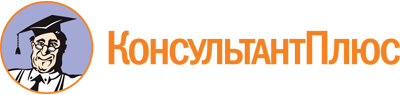 Распоряжение Правительства Новгородской области от 27.08.2019 N 263-рг
(ред. от 20.09.2023)
"Об утверждении межведомственной программы "Развитие добровольчества (волонтерства) в Новгородской области" на 2019 - 2024 годы"Документ предоставлен КонсультантПлюс

www.consultant.ru

Дата сохранения: 27.11.2023
 Список изменяющих документов(в ред. распоряжений Правительства Новгородской областиот 22.04.2020 N 125-рг, от 02.11.2020 N 356-рг, от 08.04.2021 N 84-рг,от 20.09.2023 N 555-рг)Список изменяющих документов(в ред. распоряжений Правительства Новгородской областиот 22.04.2020 N 125-рг, от 02.11.2020 N 356-рг, от 08.04.2021 N 84-рг,от 20.09.2023 N 555-рг)N п/пСодержание мероприятияСрокОтветственный исполнитель12341.Совершенствование нормативного правового регулирования и правоприменительной практики в сфере развития добровольчества (волонтерства)Совершенствование нормативного правового регулирования и правоприменительной практики в сфере развития добровольчества (волонтерства)Совершенствование нормативного правового регулирования и правоприменительной практики в сфере развития добровольчества (волонтерства)1.1.Заключение соглашений подведомственными органам исполнительной власти Новгородской области учреждениями с организаторами добровольческой (волонтерской) деятельности, добровольческими (волонтерскими) организациями о взаимодействии и совместной деятельности2019 - 2024 годыорганы исполнительной власти Новгородской области1.1.Заключение соглашений подведомственными органам исполнительной власти Новгородской области учреждениями с организаторами добровольческой (волонтерской) деятельности, добровольческими (волонтерскими) организациями о взаимодействии и совместной деятельности2019 - 2024 годыадминистрации муниципальных районов, муниципальных округов, городского округа области1.1.Заключение соглашений подведомственными органам исполнительной власти Новгородской области учреждениями с организаторами добровольческой (волонтерской) деятельности, добровольческими (волонтерскими) организациями о взаимодействии и совместной деятельности2019 - 2024 годызаинтересованные социально ориентированные некоммерческие организации, организаторы добровольческой (волонтерской) деятельности, добровольцы (волонтеры)(в ред. Распоряжения Правительства Новгородской области от 02.11.2020 N 356-рг)(в ред. Распоряжения Правительства Новгородской области от 02.11.2020 N 356-рг)(в ред. Распоряжения Правительства Новгородской области от 02.11.2020 N 356-рг)(в ред. Распоряжения Правительства Новгородской области от 02.11.2020 N 356-рг)2.Развитие инфраструктуры поддержки добровольческой (волонтерской) деятельностиРазвитие инфраструктуры поддержки добровольческой (волонтерской) деятельностиРазвитие инфраструктуры поддержки добровольческой (волонтерской) деятельности2.1.Обеспечение деятельности отдела по работе с добровольцами (волонтерами) и добровольческими (волонтерскими) организациями на базе областного автономного учреждения "Дом молодежи, региональный центр военно-патриотического воспитания и подготовки граждан (молодежи) к военной службе"2019 годминистерство спорта и молодежной политики Новгородской области2.2.Обеспечение деятельности ресурсного центра развития добровольчества (волонтерства) Новгородской области на базе областного автономного учреждения "Дом молодежи, региональный центр военно-патриотического воспитания и подготовки граждан (молодежи) к военной службе"2020 - 2022 годыминистерство спорта и молодежной политики Новгородской области2.2.Обеспечение деятельности ресурсного центра развития добровольчества (волонтерства) Новгородской области на базе областного автономного учреждения "Дом молодежи, региональный центр военно-патриотического воспитания и подготовки граждан (молодежи) к военной службе"2023, 2024 годыкомитет по молодежной политике Новгородской области(п. 2.2 в ред. Распоряжения Правительства Новгородской области от 20.09.2023 N 555-рг)(п. 2.2 в ред. Распоряжения Правительства Новгородской области от 20.09.2023 N 555-рг)(п. 2.2 в ред. Распоряжения Правительства Новгородской области от 20.09.2023 N 555-рг)(п. 2.2 в ред. Распоряжения Правительства Новгородской области от 20.09.2023 N 555-рг)2.3.Создание и обеспечение деятельности муниципальных центров развития добровольчества (волонтерства)2020 - 2024 годыадминистрации муниципальных районов, муниципальных округов, городского округа области(в ред. Распоряжения Правительства Новгородской области от 02.11.2020 N 356-рг)(в ред. Распоряжения Правительства Новгородской области от 02.11.2020 N 356-рг)(в ред. Распоряжения Правительства Новгородской области от 02.11.2020 N 356-рг)(в ред. Распоряжения Правительства Новгородской области от 02.11.2020 N 356-рг)2.4.Оказание содействия в предоставлении площадей, временно свободных от основной деятельности государственных и муниципальных учреждений, для проведения мероприятий добровольческими (волонтерскими) организациями и социально ориентированными некоммерческими организациями на безвозмездной основе2019 - 2024 годыорганы исполнительной власти Новгородской области2.4.Оказание содействия в предоставлении площадей, временно свободных от основной деятельности государственных и муниципальных учреждений, для проведения мероприятий добровольческими (волонтерскими) организациями и социально ориентированными некоммерческими организациями на безвозмездной основе2019 - 2024 годыадминистрации муниципальных районов, муниципальных округов, городского округа области(в ред. Распоряжения Правительства Новгородской области от 02.11.2020 N 356-рг)(в ред. Распоряжения Правительства Новгородской области от 02.11.2020 N 356-рг)(в ред. Распоряжения Правительства Новгородской области от 02.11.2020 N 356-рг)(в ред. Распоряжения Правительства Новгородской области от 02.11.2020 N 356-рг)2.5.Информирование населения о мероприятиях в сфере добровольчества (волонтерства)2019 - 2024 годыкомитет информационной политики Новгородской области2.5.Информирование населения о мероприятиях в сфере добровольчества (волонтерства)2019 - 2024 годыорганы исполнительной власти Новгородской области2.5.Информирование населения о мероприятиях в сфере добровольчества (волонтерства)2019 - 2024 годыкомитет по внутренней политике Новгородской области2.5.Информирование населения о мероприятиях в сфере добровольчества (волонтерства)2019 - 2024 годыадминистрации муниципальных районов, муниципальных округов, городского округа области(в ред. распоряжений Правительства Новгородской области от 22.04.2020 N 125-рг, от 02.11.2020 N 356-рг, от 20.09.2023 N 555-рг)(в ред. распоряжений Правительства Новгородской области от 22.04.2020 N 125-рг, от 02.11.2020 N 356-рг, от 20.09.2023 N 555-рг)(в ред. распоряжений Правительства Новгородской области от 22.04.2020 N 125-рг, от 02.11.2020 N 356-рг, от 20.09.2023 N 555-рг)(в ред. распоряжений Правительства Новгородской области от 22.04.2020 N 125-рг, от 02.11.2020 N 356-рг, от 20.09.2023 N 555-рг)2.6.Организация информационной кампании по популяризации добровольческой (волонтерской) деятельности на территории Новгородской области2020 - 2022 годыминистерство спорта и молодежной политики Новгородской области2.6.Организация информационной кампании по популяризации добровольческой (волонтерской) деятельности на территории Новгородской области2020 - 2022 годыуправление информационной политики Администрации Губернатора Новгородской области2.6.Организация информационной кампании по популяризации добровольческой (волонтерской) деятельности на территории Новгородской области2020 - 2022 годыорганы исполнительной власти Новгородской области2.6.Организация информационной кампании по популяризации добровольческой (волонтерской) деятельности на территории Новгородской области2020 - 2022 годыадминистрации муниципальных районов, муниципальных округов, городского округа области2.6.Организация информационной кампании по популяризации добровольческой (волонтерской) деятельности на территории Новгородской области2023, 2024 годыкомитет по молодежной политике Новгородской области2.6.Организация информационной кампании по популяризации добровольческой (волонтерской) деятельности на территории Новгородской области2023, 2024 годыкомитет информационной политики Новгородской области2.6.Организация информационной кампании по популяризации добровольческой (волонтерской) деятельности на территории Новгородской области2023, 2024 годыорганы исполнительной власти Новгородской области2.6.Организация информационной кампании по популяризации добровольческой (волонтерской) деятельности на территории Новгородской области2023, 2024 годыадминистрации муниципальных районов, муниципальных округов, городского округа области(п. 2.6 в ред. Распоряжения Правительства Новгородской области от 20.09.2023 N 555-рг)(п. 2.6 в ред. Распоряжения Правительства Новгородской области от 20.09.2023 N 555-рг)(п. 2.6 в ред. Распоряжения Правительства Новгородской области от 20.09.2023 N 555-рг)(п. 2.6 в ред. Распоряжения Правительства Новгородской области от 20.09.2023 N 555-рг)2.7.Выявление в рамках Всероссийского конкурса "Доброволец России" наиболее эффективных добровольческих (волонтерских) проектов и оказание содействия их реализации на территории Новгородской области2019 - 2024 годыминистерство спорта и молодежной политики Новгородской области2.7.Выявление в рамках Всероссийского конкурса "Доброволец России" наиболее эффективных добровольческих (волонтерских) проектов и оказание содействия их реализации на территории Новгородской области2019 - 2024 годыкомитет по внутренней политике Новгородской области2.7.Выявление в рамках Всероссийского конкурса "Доброволец России" наиболее эффективных добровольческих (волонтерских) проектов и оказание содействия их реализации на территории Новгородской области2019 - 2024 годыадминистрации муниципальных районов, муниципальных округов, городского округа области(в ред. распоряжений Правительства Новгородской области от 22.04.2020 N 125-рг, от 02.11.2020 N 356-рг)(в ред. распоряжений Правительства Новгородской области от 22.04.2020 N 125-рг, от 02.11.2020 N 356-рг)(в ред. распоряжений Правительства Новгородской области от 22.04.2020 N 125-рг, от 02.11.2020 N 356-рг)(в ред. распоряжений Правительства Новгородской области от 22.04.2020 N 125-рг, от 02.11.2020 N 356-рг)2.7.1.Выявление в рамках проведения Международной Премии #МЫВМЕСТЕ наиболее эффективных социально значимых проектов и оказание содействия их реализации на территории Новгородской области2023, 2024 годыкомитет по молодежной политике Новгородской области2.7.1.Выявление в рамках проведения Международной Премии #МЫВМЕСТЕ наиболее эффективных социально значимых проектов и оказание содействия их реализации на территории Новгородской области2023, 2024 годыкомитет по внутренней политике Новгородской области2.7.1.Выявление в рамках проведения Международной Премии #МЫВМЕСТЕ наиболее эффективных социально значимых проектов и оказание содействия их реализации на территории Новгородской области2023, 2024 годыадминистрации муниципальных районов, муниципальных округов, городского округа области(п. 2.7.1 введен Распоряжением Правительства Новгородской области от 20.09.2023 N 555-рг)(п. 2.7.1 введен Распоряжением Правительства Новгородской области от 20.09.2023 N 555-рг)(п. 2.7.1 введен Распоряжением Правительства Новгородской области от 20.09.2023 N 555-рг)(п. 2.7.1 введен Распоряжением Правительства Новгородской области от 20.09.2023 N 555-рг)2.8.Организация и проведение областного конкурса грантовой поддержки лучших добровольческих (волонтерских) практик "Добрый регион 53"2019 - 2022 годыминистерство спорта и молодежной политики Новгородской области2.8.Организация и проведение областного конкурса грантовой поддержки лучших добровольческих (волонтерских) практик "Добрый регион 53"2023, 2024 годыкомитет по молодежной политике Новгородской области(п. 2.8 в ред. Распоряжения Правительства Новгородской области от 20.09.2023 N 555-рг)(п. 2.8 в ред. Распоряжения Правительства Новгородской области от 20.09.2023 N 555-рг)(п. 2.8 в ред. Распоряжения Правительства Новгородской области от 20.09.2023 N 555-рг)(п. 2.8 в ред. Распоряжения Правительства Новгородской области от 20.09.2023 N 555-рг)2.9.Организация и проведение конкурса социально ориентированных некоммерческих организаций Новгородской области на право получения субсидий из областного бюджета2019 - 2022 годыкомитет по внутренней политике Новгородской области2.9.Организация и проведение конкурса социально ориентированных некоммерческих организаций Новгородской области на право получения субсидий из областного бюджета2019 - 2022 годыминистерство спорта и молодежной политики Новгородской области2.9.Организация и проведение конкурса социально ориентированных некоммерческих организаций Новгородской области на право получения субсидий из областного бюджета2023, 2024 годыкомитет по внутренней политике Новгородской области2.9.Организация и проведение конкурса социально ориентированных некоммерческих организаций Новгородской области на право получения субсидий из областного бюджета2023, 2024 годыкомитет по молодежной политике Новгородской области(п. 2.9 в ред. Распоряжения Правительства Новгородской области от 20.09.2023 N 555-рг)(п. 2.9 в ред. Распоряжения Правительства Новгородской области от 20.09.2023 N 555-рг)(п. 2.9 в ред. Распоряжения Правительства Новгородской области от 20.09.2023 N 555-рг)(п. 2.9 в ред. Распоряжения Правительства Новгородской области от 20.09.2023 N 555-рг)2.10.Ведение регионального раздела единой информационной системы в сфере развития добровольчества (волонтерства) DOBRO.RU2019 - 2022 годыминистерство спорта и молодежной политики Новгородской области2.10.Ведение регионального раздела единой информационной системы в сфере развития добровольчества (волонтерства) DOBRO.RU2019 - 2022 годыорганы исполнительной власти Новгородской области2.10.Ведение регионального раздела единой информационной системы в сфере развития добровольчества (волонтерства) DOBRO.RU2019 - 2022 годыадминистрации муниципальных районов, муниципальных округов, городского округа области2.10.Ведение регионального раздела единой информационной системы в сфере развития добровольчества (волонтерства) DOBRO.RU2019 - 2022 годызаинтересованные социально ориентированные некоммерческие организации, организаторы добровольческой (волонтерской) деятельности, добровольцы (волонтеры)2.10.Ведение регионального раздела единой информационной системы в сфере развития добровольчества (волонтерства) DOBRO.RU2023, 2024 годыкомитет по молодежной политике Новгородской области2.10.Ведение регионального раздела единой информационной системы в сфере развития добровольчества (волонтерства) DOBRO.RU2023, 2024 годыорганы исполнительной власти Новгородской области2.10.Ведение регионального раздела единой информационной системы в сфере развития добровольчества (волонтерства) DOBRO.RU2023, 2024 годыадминистрации муниципальных районов, муниципальных округов, городского округа области2.10.Ведение регионального раздела единой информационной системы в сфере развития добровольчества (волонтерства) DOBRO.RU2023, 2024 годызаинтересованные социально ориентированные некоммерческие организации, организаторы добровольческой (волонтерской) деятельности, добровольцы (волонтеры)(п. 2.10 в ред. Распоряжения Правительства Новгородской области от 20.09.2023 N 555-рг)(п. 2.10 в ред. Распоряжения Правительства Новгородской области от 20.09.2023 N 555-рг)(п. 2.10 в ред. Распоряжения Правительства Новгородской области от 20.09.2023 N 555-рг)(п. 2.10 в ред. Распоряжения Правительства Новгородской области от 20.09.2023 N 555-рг)2.11.Использование единой информационной системы в сфере развития добровольчества (волонтерства) DOBRO.RU для организации работы с добровольцами (волонтерами) и учета результатов добровольческой (волонтерской) деятельности2019 - 2024 годыорганы исполнительной власти Новгородской области2.11.Использование единой информационной системы в сфере развития добровольчества (волонтерства) DOBRO.RU для организации работы с добровольцами (волонтерами) и учета результатов добровольческой (волонтерской) деятельности2019 - 2024 годыадминистрации муниципальных районов, муниципальных округов, городского округа области2.11.Использование единой информационной системы в сфере развития добровольчества (волонтерства) DOBRO.RU для организации работы с добровольцами (волонтерами) и учета результатов добровольческой (волонтерской) деятельности2019 - 2024 годызаинтересованные социально ориентированные некоммерческие организации, организаторы добровольческой (волонтерской) деятельности, добровольцы (волонтеры)(в ред. распоряжений Правительства Новгородской области от 02.11.2020 N 356-рг, от 08.04.2021 N 84-рг)(в ред. распоряжений Правительства Новгородской области от 02.11.2020 N 356-рг, от 08.04.2021 N 84-рг)(в ред. распоряжений Правительства Новгородской области от 02.11.2020 N 356-рг, от 08.04.2021 N 84-рг)(в ред. распоряжений Правительства Новгородской области от 02.11.2020 N 356-рг, от 08.04.2021 N 84-рг)2.12.Обеспечение деятельности клуба #МыВместе2021, 2022 годыминистерство спорта и молодежной политики Новгородской области2.12.Обеспечение деятельности клуба #МыВместе2021, 2022 годыорганы исполнительной власти Новгородской области2.12.Обеспечение деятельности клуба #МыВместе2021, 2022 годыадминистрации муниципальных районов, муниципальных округов, городского округа области2.12.Обеспечение деятельности клуба #МыВместе2021, 2022 годызаинтересованные социально ориентированные некоммерческие организации, организаторы добровольческой (волонтерской) деятельности, добровольцы (волонтеры)2.12.Обеспечение деятельности клуба #МыВместе2023, 2024 годыкомитет по молодежной политике Новгородской области2.12.Обеспечение деятельности клуба #МыВместе2023, 2024 годыорганы исполнительной власти Новгородской области2.12.Обеспечение деятельности клуба #МыВместе2023, 2024 годыадминистрации муниципальных районов, муниципальных округов, городского округа области2.12.Обеспечение деятельности клуба #МыВместе2023, 2024 годызаинтересованные социально ориентированные некоммерческие организации, организаторы добровольческой (волонтерской) деятельности, добровольцы (волонтеры)(п. 2.12 в ред. Распоряжения Правительства Новгородской области от 20.09.2023 N 555-рг)(п. 2.12 в ред. Распоряжения Правительства Новгородской области от 20.09.2023 N 555-рг)(п. 2.12 в ред. Распоряжения Правительства Новгородской области от 20.09.2023 N 555-рг)(п. 2.12 в ред. Распоряжения Правительства Новгородской области от 20.09.2023 N 555-рг)3.Развитие механизмов образовательной поддержки добровольческой (волонтерской) деятельностиРазвитие механизмов образовательной поддержки добровольческой (волонтерской) деятельностиРазвитие механизмов образовательной поддержки добровольческой (волонтерской) деятельности3.1.Организация обучения государственных гражданских и муниципальных служащих, а также сотрудников социально ориентированных некоммерческих организаций и добровольческих (волонтерских) организаций по профессиональной образовательной программе в сфере добровольчества (волонтерства)2020 - 2022 годыминистерство спорта и молодежной политики Новгородской области3.1.Организация обучения государственных гражданских и муниципальных служащих, а также сотрудников социально ориентированных некоммерческих организаций и добровольческих (волонтерских) организаций по профессиональной образовательной программе в сфере добровольчества (волонтерства)2020 - 2022 годыорганы исполнительной власти Новгородской области3.1.Организация обучения государственных гражданских и муниципальных служащих, а также сотрудников социально ориентированных некоммерческих организаций и добровольческих (волонтерских) организаций по профессиональной образовательной программе в сфере добровольчества (волонтерства)2020 - 2022 годыадминистрации муниципальных районов, муниципальных округов, городского округа области3.1.Организация обучения государственных гражданских и муниципальных служащих, а также сотрудников социально ориентированных некоммерческих организаций и добровольческих (волонтерских) организаций по профессиональной образовательной программе в сфере добровольчества (волонтерства)2020 - 2022 годызаинтересованные социально ориентированные некоммерческие организации, организаторы добровольческой (волонтерской) деятельности, добровольцы (волонтеры)3.1.Организация обучения государственных гражданских и муниципальных служащих, а также сотрудников социально ориентированных некоммерческих организаций и добровольческих (волонтерских) организаций по профессиональной образовательной программе в сфере добровольчества (волонтерства)2023, 2024 годыкомитет по молодежной политике Новгородской области3.1.Организация обучения государственных гражданских и муниципальных служащих, а также сотрудников социально ориентированных некоммерческих организаций и добровольческих (волонтерских) организаций по профессиональной образовательной программе в сфере добровольчества (волонтерства)2023, 2024 годыорганы исполнительной власти Новгородской области3.1.Организация обучения государственных гражданских и муниципальных служащих, а также сотрудников социально ориентированных некоммерческих организаций и добровольческих (волонтерских) организаций по профессиональной образовательной программе в сфере добровольчества (волонтерства)2023, 2024 годыадминистрации муниципальных районов, муниципальных округов, городского округа области3.1.Организация обучения государственных гражданских и муниципальных служащих, а также сотрудников социально ориентированных некоммерческих организаций и добровольческих (волонтерских) организаций по профессиональной образовательной программе в сфере добровольчества (волонтерства)2023, 2024 годызаинтересованные социально ориентированные некоммерческие организации, организаторы добровольческой (волонтерской) деятельности, добровольцы (волонтеры)(п. 3.1 в ред. Распоряжения Правительства Новгородской области от 20.09.2023 N 555-рг)(п. 3.1 в ред. Распоряжения Правительства Новгородской области от 20.09.2023 N 555-рг)(п. 3.1 в ред. Распоряжения Правительства Новгородской области от 20.09.2023 N 555-рг)(п. 3.1 в ред. Распоряжения Правительства Новгородской области от 20.09.2023 N 555-рг)3.2.Организация участия государственных гражданских и муниципальных служащих, а также сотрудников социально ориентированных некоммерческих организаций, добровольческих (волонтерских) организаций и добровольцев (волонтеров) в дистанционных курсах по направлениям добровольчества (волонтерства)2019 - 2022 годыминистерство спорта и молодежной политики Новгородской области3.2.Организация участия государственных гражданских и муниципальных служащих, а также сотрудников социально ориентированных некоммерческих организаций, добровольческих (волонтерских) организаций и добровольцев (волонтеров) в дистанционных курсах по направлениям добровольчества (волонтерства)2019 - 2022 годыорганы исполнительной власти Новгородской области3.2.Организация участия государственных гражданских и муниципальных служащих, а также сотрудников социально ориентированных некоммерческих организаций, добровольческих (волонтерских) организаций и добровольцев (волонтеров) в дистанционных курсах по направлениям добровольчества (волонтерства)2019 - 2022 годыадминистрации муниципальных районов, муниципальных округов, городского округа области3.2.Организация участия государственных гражданских и муниципальных служащих, а также сотрудников социально ориентированных некоммерческих организаций, добровольческих (волонтерских) организаций и добровольцев (волонтеров) в дистанционных курсах по направлениям добровольчества (волонтерства)2019 - 2022 годызаинтересованные социально ориентированные некоммерческие организации, организаторы добровольческой (волонтерской) деятельности, добровольцы (волонтеры)3.2.Организация участия государственных гражданских и муниципальных служащих, а также сотрудников социально ориентированных некоммерческих организаций, добровольческих (волонтерских) организаций и добровольцев (волонтеров) в дистанционных курсах по направлениям добровольчества (волонтерства)2023, 2024 годыкомитет по молодежной политике Новгородской области3.2.Организация участия государственных гражданских и муниципальных служащих, а также сотрудников социально ориентированных некоммерческих организаций, добровольческих (волонтерских) организаций и добровольцев (волонтеров) в дистанционных курсах по направлениям добровольчества (волонтерства)2023, 2024 годыорганы исполнительной власти Новгородской области3.2.Организация участия государственных гражданских и муниципальных служащих, а также сотрудников социально ориентированных некоммерческих организаций, добровольческих (волонтерских) организаций и добровольцев (волонтеров) в дистанционных курсах по направлениям добровольчества (волонтерства)2023, 2024 годыадминистрации муниципальных районов, муниципальных округов, городского округа области3.2.Организация участия государственных гражданских и муниципальных служащих, а также сотрудников социально ориентированных некоммерческих организаций, добровольческих (волонтерских) организаций и добровольцев (волонтеров) в дистанционных курсах по направлениям добровольчества (волонтерства)2023, 2024 годызаинтересованные социально ориентированные некоммерческие организации, организаторы добровольческой (волонтерской) деятельности, добровольцы (волонтеры)(п. 3.2 в ред. Распоряжения Правительства Новгородской области от 20.09.2023 N 555-рг)(п. 3.2 в ред. Распоряжения Правительства Новгородской области от 20.09.2023 N 555-рг)(п. 3.2 в ред. Распоряжения Правительства Новгородской области от 20.09.2023 N 555-рг)(п. 3.2 в ред. Распоряжения Правительства Новгородской области от 20.09.2023 N 555-рг)3.3.Организация и проведение обучающих семинаров по направлениям добровольческой (волонтерской) деятельности2019 - 2022 годыминистерство спорта и молодежной политики Новгородской области3.3.Организация и проведение обучающих семинаров по направлениям добровольческой (волонтерской) деятельности2019 - 2022 годыорганы исполнительной власти Новгородской области3.3.Организация и проведение обучающих семинаров по направлениям добровольческой (волонтерской) деятельности2023, 2024 годыкомитет по молодежной политике Новгородской области3.3.Организация и проведение обучающих семинаров по направлениям добровольческой (волонтерской) деятельности2023, 2024 годыорганы исполнительной власти Новгородской области(п. 3.3 в ред. Распоряжения Правительства Новгородской области от 20.09.2023 N 555-рг)(п. 3.3 в ред. Распоряжения Правительства Новгородской области от 20.09.2023 N 555-рг)(п. 3.3 в ред. Распоряжения Правительства Новгородской области от 20.09.2023 N 555-рг)(п. 3.3 в ред. Распоряжения Правительства Новгородской области от 20.09.2023 N 555-рг)3.4.Обеспечение издания методических материалов и сборников лучших практик по направлениям добровольческой (волонтерской) деятельности2019 - 2022 годыминистерство спорта и молодежной политики Новгородской области3.4.Обеспечение издания методических материалов и сборников лучших практик по направлениям добровольческой (волонтерской) деятельности2023, 2024 годыкомитет по молодежной политике Новгородской области(п. 3.4 в ред. Распоряжения Правительства Новгородской области от 20.09.2023 N 555-рг)(п. 3.4 в ред. Распоряжения Правительства Новгородской области от 20.09.2023 N 555-рг)(п. 3.4 в ред. Распоряжения Правительства Новгородской области от 20.09.2023 N 555-рг)(п. 3.4 в ред. Распоряжения Правительства Новгородской области от 20.09.2023 N 555-рг)3.5.Обеспечение участия добровольцев (волонтеров) в обучающих стажировках, а также крупных федеральных и региональных событиях в качестве добровольцев (волонтеров)2019 - 2022 годыминистерство спорта и молодежной политики Новгородской области3.5.Обеспечение участия добровольцев (волонтеров) в обучающих стажировках, а также крупных федеральных и региональных событиях в качестве добровольцев (волонтеров)2019 - 2022 годыадминистрации муниципальных районов, муниципальных округов, городского округа области3.5.Обеспечение участия добровольцев (волонтеров) в обучающих стажировках, а также крупных федеральных и региональных событиях в качестве добровольцев (волонтеров)2023, 2024 годыкомитет по молодежной политике Новгородской области3.5.Обеспечение участия добровольцев (волонтеров) в обучающих стажировках, а также крупных федеральных и региональных событиях в качестве добровольцев (волонтеров)2023, 2024 годыадминистрации муниципальных районов, муниципальных округов, городского округа области(п. 3.5 в ред. Распоряжения Правительства Новгородской области от 20.09.2023 N 555-рг)(п. 3.5 в ред. Распоряжения Правительства Новгородской области от 20.09.2023 N 555-рг)(п. 3.5 в ред. Распоряжения Правительства Новгородской области от 20.09.2023 N 555-рг)(п. 3.5 в ред. Распоряжения Правительства Новгородской области от 20.09.2023 N 555-рг)3.6.Организация профориентации добровольцев (волонтеров)2021, 2022 годыминистерство спорта и молодежной политики Новгородской области3.6.Организация профориентации добровольцев (волонтеров)2021, 2022 годыминистерство образования Новгородской области3.6.Организация профориентации добровольцев (волонтеров)2021, 2022 годыГОБОУ "УМЦ ГЗ и ПБ Новгородской области"3.6.Организация профориентации добровольцев (волонтеров)2021, 2022 годыадминистрации муниципальных районов, муниципальных округов, городского округа области3.6.Организация профориентации добровольцев (волонтеров)2023, 2024 годыкомитет по молодежной политике Новгородской области3.6.Организация профориентации добровольцев (волонтеров)2023, 2024 годыминистерство образования Новгородской области3.6.Организация профориентации добровольцев (волонтеров)2023, 2024 годыГОКУ "Управление защиты населения от чрезвычайных ситуаций и по обеспечению пожарной безопасности Новгородской области"3.6.Организация профориентации добровольцев (волонтеров)2023, 2024 годыадминистрации муниципальных районов, муниципальных округов, городского округа области(п. 3.6 в ред. Распоряжения Правительства Новгородской области от 20.09.2023 N 555-рг)(п. 3.6 в ред. Распоряжения Правительства Новгородской области от 20.09.2023 N 555-рг)(п. 3.6 в ред. Распоряжения Правительства Новгородской области от 20.09.2023 N 555-рг)(п. 3.6 в ред. Распоряжения Правительства Новгородской области от 20.09.2023 N 555-рг)4.Реализация мер поощрения и поддержки граждан, участвующих в добровольческой (волонтерской) деятельностиРеализация мер поощрения и поддержки граждан, участвующих в добровольческой (волонтерской) деятельностиРеализация мер поощрения и поддержки граждан, участвующих в добровольческой (волонтерской) деятельности4.1.Обеспечение поощрения знаком "Доброволец Новгородской области" граждан, участвующих в сфере организации добровольческой деятельности, за вклад в развитие и поддержку добровольчества (волонтерства) в Новгородской области2019 - 2022 годыминистерство спорта и молодежной политики Новгородской области4.1.Обеспечение поощрения знаком "Доброволец Новгородской области" граждан, участвующих в сфере организации добровольческой деятельности, за вклад в развитие и поддержку добровольчества (волонтерства) в Новгородской области2023, 2024 годыкомитет по молодежной политике Новгородской области(п. 4.1 в ред. Распоряжения Правительства Новгородской области от 20.09.2023 N 555-рг)(п. 4.1 в ред. Распоряжения Правительства Новгородской области от 20.09.2023 N 555-рг)(п. 4.1 в ред. Распоряжения Правительства Новгородской области от 20.09.2023 N 555-рг)(п. 4.1 в ред. Распоряжения Правительства Новгородской области от 20.09.2023 N 555-рг)4.2.Обеспечение поощрения добровольцев (волонтеров) наградами и поощрениями Новгородской области, муниципальных образований Новгородской области2019 - 2024 годыорганы исполнительной власти Новгородской области4.2.Обеспечение поощрения добровольцев (волонтеров) наградами и поощрениями Новгородской области, муниципальных образований Новгородской области2019 - 2024 годыадминистрации муниципальных районов, муниципальных округов, городского округа области(в ред. Распоряжения Правительства Новгородской области от 02.11.2020 N 356-рг)(в ред. Распоряжения Правительства Новгородской области от 02.11.2020 N 356-рг)(в ред. Распоряжения Правительства Новгородской области от 02.11.2020 N 356-рг)(в ред. Распоряжения Правительства Новгородской области от 02.11.2020 N 356-рг)4.3.Учет результатов добровольческой (волонтерской) деятельности при поступлении и распределении повышенной государственной академической стипендии в профессиональных образовательных организациях и образовательных организациях высшего образования2019 - 2024 годыминистерство образования Новгородской области4.3.Учет результатов добровольческой (волонтерской) деятельности при поступлении и распределении повышенной государственной академической стипендии в профессиональных образовательных организациях и образовательных организациях высшего образования2019 - 2024 годыминистерство здравоохранения Новгородской области4.3.Учет результатов добровольческой (волонтерской) деятельности при поступлении и распределении повышенной государственной академической стипендии в профессиональных образовательных организациях и образовательных организациях высшего образования2019 - 2024 годыминистерство культуры Новгородской области4.3.Учет результатов добровольческой (волонтерской) деятельности при поступлении и распределении повышенной государственной академической стипендии в профессиональных образовательных организациях и образовательных организациях высшего образования2019 - 2024 годыНовГУ(в ред. Распоряжения Правительства Новгородской области от 08.04.2021 N 84-рг)(в ред. Распоряжения Правительства Новгородской области от 08.04.2021 N 84-рг)(в ред. Распоряжения Правительства Новгородской области от 08.04.2021 N 84-рг)(в ред. Распоряжения Правительства Новгородской области от 08.04.2021 N 84-рг)4.4.Организация мероприятий по психологической поддержке добровольцев (волонтеров)2021, 2022 годыминистерство спорта и молодежной политики Новгородской области4.4.Организация мероприятий по психологической поддержке добровольцев (волонтеров)2021, 2022 годыминистерство труда и социальной защиты населения Новгородской области4.4.Организация мероприятий по психологической поддержке добровольцев (волонтеров)2021, 2022 годыадминистрации муниципальных районов, муниципальных округов, городского округа области4.4.Организация мероприятий по психологической поддержке добровольцев (волонтеров)2023, 2024 годыкомитет по молодежной политике Новгородской области4.4.Организация мероприятий по психологической поддержке добровольцев (волонтеров)2023, 2024 годыминистерство труда и социальной защиты населения Новгородской области4.4.Организация мероприятий по психологической поддержке добровольцев (волонтеров)2023, 2024 годыадминистрации муниципальных районов, муниципальных округов, городского округа области(п. 4.4 в ред. Распоряжения Правительства Новгородской области от 20.09.2023 N 555-рг)(п. 4.4 в ред. Распоряжения Правительства Новгородской области от 20.09.2023 N 555-рг)(п. 4.4 в ред. Распоряжения Правительства Новгородской области от 20.09.2023 N 555-рг)(п. 4.4 в ред. Распоряжения Правительства Новгородской области от 20.09.2023 N 555-рг)5.Развитие добровольческой (волонтерской) деятельности в отношении отдельных категорий гражданРазвитие добровольческой (волонтерской) деятельности в отношении отдельных категорий гражданРазвитие добровольческой (волонтерской) деятельности в отношении отдельных категорий граждан5.1.Реализация Всероссийского проекта "Эстафета Поколений"2019 - 2022 годыминистерство спорта и молодежной политики Новгородской области5.1.Реализация Всероссийского проекта "Эстафета Поколений"2019 - 2022 годырегиональное отделение ВОД "Волонтеры Победы"5.1.Реализация Всероссийского проекта "Эстафета Поколений"2019 - 2022 годыадминистрации муниципальных районов, муниципальных округов, городского округа области5.1.Реализация Всероссийского проекта "Эстафета Поколений"2023, 2024 годыкомитет по молодежной политике Новгородской области5.1.Реализация Всероссийского проекта "Эстафета Поколений"2023, 2024 годырегиональное отделение ВОД "Волонтеры Победы"5.1.Реализация Всероссийского проекта "Эстафета Поколений"2023, 2024 годыадминистрации муниципальных районов, муниципальных округов, городского округа области5.1.Реализация Всероссийского проекта "Эстафета Поколений"2023, 2024 годыминистерство образования Новгородской области(п. 5.1 в ред. Распоряжения Правительства Новгородской области от 20.09.2023 N 555-рг)(п. 5.1 в ред. Распоряжения Правительства Новгородской области от 20.09.2023 N 555-рг)(п. 5.1 в ред. Распоряжения Правительства Новгородской области от 20.09.2023 N 555-рг)(п. 5.1 в ред. Распоряжения Правительства Новгородской области от 20.09.2023 N 555-рг)5.2.Создание и развитие деятельности добровольческих (волонтерских) объединений на базе общеобразовательных организаций2019 - 2024 годыминистерство образования Новгородской области5.2.Создание и развитие деятельности добровольческих (волонтерских) объединений на базе общеобразовательных организаций2019 - 2024 годыадминистрации муниципальных районов, муниципальных округов, городского округа области(в ред. Распоряжения Правительства Новгородской области от 02.11.2020 N 356-рг)(в ред. Распоряжения Правительства Новгородской области от 02.11.2020 N 356-рг)(в ред. Распоряжения Правительства Новгородской области от 02.11.2020 N 356-рг)(в ред. Распоряжения Правительства Новгородской области от 02.11.2020 N 356-рг)5.3.Создание и обеспечение деятельности добровольческих (волонтерских) центров на базе образовательных организаций среднего профессионального образования2019 - 2024 годыминистерство образования Новгородской области5.3.Создание и обеспечение деятельности добровольческих (волонтерских) центров на базе образовательных организаций среднего профессионального образования2019 - 2024 годыминистерство здравоохранения Новгородской области5.3.Создание и обеспечение деятельности добровольческих (волонтерских) центров на базе образовательных организаций среднего профессионального образования2019 - 2024 годыминистерство культуры Новгородской области5.3.Создание и обеспечение деятельности добровольческих (волонтерских) центров на базе образовательных организаций среднего профессионального образования2019 - 2024 годыминистерство промышленности и торговли Новгородской области5.3.Создание и обеспечение деятельности добровольческих (волонтерских) центров на базе образовательных организаций среднего профессионального образования2019 - 2024 годыНовГУ5.4.Создание и обеспечение деятельности добровольческих (волонтерских) центров на базе образовательных организаций высшего образования2019 - 2024 годыНовГУ5.4.Создание и обеспечение деятельности добровольческих (волонтерских) центров на базе образовательных организаций высшего образования2019 - 2024 годыНовгородский филиал РАНХиГС5.5.Реализация приоритетного регионального проекта "Время возможностей"2019 - 2022 годыминистерство спорта и молодежной политики Новгородской области5.5.Реализация приоритетного регионального проекта "Время возможностей"2019 - 2022 годыминистерство образования Новгородской области5.5.Реализация приоритетного регионального проекта "Время возможностей"2019 - 2022 годыадминистрации муниципальных районов, муниципальных округов, городского округа области(п. 5.5 в ред. Распоряжения Правительства Новгородской области от 20.09.2023 N 555-рг)(п. 5.5 в ред. Распоряжения Правительства Новгородской области от 20.09.2023 N 555-рг)(п. 5.5 в ред. Распоряжения Правительства Новгородской области от 20.09.2023 N 555-рг)(п. 5.5 в ред. Распоряжения Правительства Новгородской области от 20.09.2023 N 555-рг)5.5.1.Реализация приоритетного регионального проекта "Время возможностей. Хранители"2023, 2024 годыкомитет по молодежной политике Новгородской области5.5.1.Реализация приоритетного регионального проекта "Время возможностей. Хранители"2023, 2024 годыадминистрации муниципальных районов, муниципальных округов, городского округа области(п. 5.5.1 введен Распоряжением Правительства Новгородской области от 20.09.2023 N 555-рг)(п. 5.5.1 введен Распоряжением Правительства Новгородской области от 20.09.2023 N 555-рг)(п. 5.5.1 введен Распоряжением Правительства Новгородской области от 20.09.2023 N 555-рг)(п. 5.5.1 введен Распоряжением Правительства Новгородской области от 20.09.2023 N 555-рг)5.6.Создание добровольческих (волонтерских) отрядов в образовательных организациях общего образования в соответствии с моделью Общероссийской общественно-государственной детско-юношеской организации "Российское движение школьников"2019 - 2020 годыминистерство образования Новгородской области5.6.Создание добровольческих (волонтерских) отрядов в образовательных организациях общего образования в соответствии с моделью Общероссийской общественно-государственной детско-юношеской организации "Российское движение школьников"2019 - 2020 годыминистерство спорта и молодежной политики Новгородской области5.6.Создание добровольческих (волонтерских) отрядов в образовательных организациях общего образования в соответствии с моделью Общероссийской общественно-государственной детско-юношеской организации "Российское движение школьников"2019 - 2020 годырегиональное отделение РДШ5.6.Создание добровольческих (волонтерских) отрядов в образовательных организациях общего образования в соответствии с моделью Общероссийской общественно-государственной детско-юношеской организации "Российское движение школьников"2019 - 2020 годыадминистрации муниципальных районов, муниципальных округов, городского округа области(в ред. Распоряжения Правительства Новгородской области от 02.11.2020 N 356-рг)(в ред. Распоряжения Правительства Новгородской области от 02.11.2020 N 356-рг)(в ред. Распоряжения Правительства Новгородской области от 02.11.2020 N 356-рг)(в ред. Распоряжения Правительства Новгородской области от 02.11.2020 N 356-рг)5.6.1.Создание и развитие добровольческих (волонтерских) отрядов в образовательных организациях общего образования2023, 2024 годыминистерство образования Новгородской области5.6.1.Создание и развитие добровольческих (волонтерских) отрядов в образовательных организациях общего образования2023, 2024 годыкомитет по молодежной политике Новгородской области5.6.1.Создание и развитие добровольческих (волонтерских) отрядов в образовательных организациях общего образования2023, 2024 годыРДДМ5.6.1.Создание и развитие добровольческих (волонтерских) отрядов в образовательных организациях общего образования2023, 2024 годыадминистрации муниципальных районов, муниципальных округов, городского округа области(п. 5.6.1 введен Распоряжением Правительства Новгородской области от 20.09.2023 N 555-рг)(п. 5.6.1 введен Распоряжением Правительства Новгородской области от 20.09.2023 N 555-рг)(п. 5.6.1 введен Распоряжением Правительства Новгородской области от 20.09.2023 N 555-рг)(п. 5.6.1 введен Распоряжением Правительства Новгородской области от 20.09.2023 N 555-рг)5.7.Организация и проведение областной смены школьных добровольческих (волонтерских) отрядов2019 - 2022 годыминистерство спорта и молодежной политики Новгородской области5.7.Организация и проведение областной смены школьных добровольческих (волонтерских) отрядов2019 - 2022 годыминистерство образования Новгородской области5.7.Организация и проведение областной смены школьных добровольческих (волонтерских) отрядов2019 - 2022 годырегиональное отделение РДШ5.7.Организация и проведение областной смены школьных добровольческих (волонтерских) отрядов2019 - 2022 годыадминистрации муниципальных районов, муниципальных округов, городского округа области5.7.Организация и проведение областной смены школьных добровольческих (волонтерских) отрядов2023, 2024 годыРДДМ5.7.Организация и проведение областной смены школьных добровольческих (волонтерских) отрядов2023, 2024 годыкомитет по молодежной политике Новгородской области5.7.Организация и проведение областной смены школьных добровольческих (волонтерских) отрядов2023, 2024 годыминистерство образования Новгородской области5.7.Организация и проведение областной смены школьных добровольческих (волонтерских) отрядов2023, 2024 годыадминистрации муниципальных районов, муниципальных округов, городского округа области(п. 5.7 в ред. Распоряжения Правительства Новгородской области от 20.09.2023 N 555-рг)(п. 5.7 в ред. Распоряжения Правительства Новгородской области от 20.09.2023 N 555-рг)(п. 5.7 в ред. Распоряжения Правительства Новгородской области от 20.09.2023 N 555-рг)(п. 5.7 в ред. Распоряжения Правительства Новгородской области от 20.09.2023 N 555-рг)5.8.Организация деятельности ресурсных центров поддержки "серебряного" добровольчества (волонтерства)2019 - 2024 годыминистерство труда и социальной защиты населения Новгородской области5.8.Организация деятельности ресурсных центров поддержки "серебряного" добровольчества (волонтерства)2019 - 2024 годыадминистрации муниципальных районов, муниципальных округов, городского округа области(в ред. Распоряжения Правительства Новгородской области от 02.11.2020 N 356-рг)(в ред. Распоряжения Правительства Новгородской области от 02.11.2020 N 356-рг)(в ред. Распоряжения Правительства Новгородской области от 02.11.2020 N 356-рг)(в ред. Распоряжения Правительства Новгородской области от 02.11.2020 N 356-рг)5.9.Организация и проведение регионального форума "Серебряные сердца"2019 - 2022 годыминистерство труда и социальной защиты населения Новгородской области5.9.Организация и проведение регионального форума "Серебряные сердца"2019 - 2022 годыминистерство спорта и молодежной политики Новгородской области5.9.Организация и проведение регионального форума "Серебряные сердца"2019 - 2022 годыадминистрации муниципальных районов, муниципальных округов, городского округа области5.9.Организация и проведение регионального форума "Серебряные сердца"2023, 2024 годыминистерство труда и социальной защиты населения Новгородской области5.9.Организация и проведение регионального форума "Серебряные сердца"2023, 2024 годыкомитет по молодежной политике Новгородской области5.9.Организация и проведение регионального форума "Серебряные сердца"2023, 2024 годыадминистрации муниципальных районов, муниципальных округов, городского округа области(п. 5.9 в ред. Распоряжения Правительства Новгородской области от 20.09.2023 N 555-рг)(п. 5.9 в ред. Распоряжения Правительства Новгородской области от 20.09.2023 N 555-рг)(п. 5.9 в ред. Распоряжения Правительства Новгородской области от 20.09.2023 N 555-рг)(п. 5.9 в ред. Распоряжения Правительства Новгородской области от 20.09.2023 N 555-рг)6.Содействие реализации отдельных направлений добровольческой (волонтерской) деятельностиСодействие реализации отдельных направлений добровольческой (волонтерской) деятельностиСодействие реализации отдельных направлений добровольческой (волонтерской) деятельности6.1.Содействие развитию добровольческой (волонтерской) деятельности в сфере физической культуры и спорта2019 - 2024 годыминистерство спорта Новгородской области6.1.Содействие развитию добровольческой (волонтерской) деятельности в сфере физической культуры и спорта2019 - 2024 годыадминистрации муниципальных районов, муниципальных округов, городского округа области(в ред. распоряжений Правительства Новгородской области от 02.11.2020 N 356-рг, от 20.09.2023 N 555-рг)(в ред. распоряжений Правительства Новгородской области от 02.11.2020 N 356-рг, от 20.09.2023 N 555-рг)(в ред. распоряжений Правительства Новгородской области от 02.11.2020 N 356-рг, от 20.09.2023 N 555-рг)(в ред. распоряжений Правительства Новгородской области от 02.11.2020 N 356-рг, от 20.09.2023 N 555-рг)6.2.Исключен. - Распоряжение Правительства Новгородской области от 08.04.2021 N 84-ргИсключен. - Распоряжение Правительства Новгородской области от 08.04.2021 N 84-ргИсключен. - Распоряжение Правительства Новгородской области от 08.04.2021 N 84-рг6.3.Содействие развитию добровольческой (волонтерской) деятельности в сфере гражданско-патриотического воспитания, в том числе2019 - 2022 годыминистерство спорта и молодежной политики Новгородской области6.3.Содействие развитию добровольческой (волонтерской) деятельности в сфере гражданско-патриотического воспитания, в том числе2019 - 2022 годыадминистрации муниципальных районов, муниципальных округов, городского округа области6.3.Содействие развитию добровольческой (волонтерской) деятельности в сфере гражданско-патриотического воспитания, в том числе2019 - 2022 годырегиональное отделение ВОД "Волонтеры Победы"6.3.Содействие развитию добровольческой (волонтерской) деятельности в сфере гражданско-патриотического воспитания, в том числе2023, 2024 годыкомитет по молодежной политике Новгородской области6.3.Содействие развитию добровольческой (волонтерской) деятельности в сфере гражданско-патриотического воспитания, в том числе2023, 2024 годыадминистрации муниципальных районов, муниципальных округов, городского округа области6.3.Содействие развитию добровольческой (волонтерской) деятельности в сфере гражданско-патриотического воспитания, в том числе2023, 2024 годырегиональное отделение ВОД "Волонтеры Победы"(п. 6.3 в ред. Распоряжения Правительства Новгородской области от 20.09.2023 N 555-рг)(п. 6.3 в ред. Распоряжения Правительства Новгородской области от 20.09.2023 N 555-рг)(п. 6.3 в ред. Распоряжения Правительства Новгородской области от 20.09.2023 N 555-рг)(п. 6.3 в ред. Распоряжения Правительства Новгородской области от 20.09.2023 N 555-рг)6.3.1.Организационное, информационное и методическое сопровождение деятельности регионального отделения ВОД "Волонтеры Победы"2019 - 2022 годыминистерство спорта и молодежной политики Новгородской области6.3.1.Организационное, информационное и методическое сопровождение деятельности регионального отделения ВОД "Волонтеры Победы"2019 - 2022 годыадминистрации муниципальных районов, муниципальных округов, городского округа области6.3.1.Организационное, информационное и методическое сопровождение деятельности регионального отделения ВОД "Волонтеры Победы"2019 - 2022 годырегиональное отделение ВОД "Волонтеры Победы"6.3.1.Организационное, информационное и методическое сопровождение деятельности регионального отделения ВОД "Волонтеры Победы"2023, 2024 годыкомитет по молодежной политике Новгородской области6.3.1.Организационное, информационное и методическое сопровождение деятельности регионального отделения ВОД "Волонтеры Победы"2023, 2024 годыадминистрации муниципальных районов, муниципальных округов, городского округа области6.3.1.Организационное, информационное и методическое сопровождение деятельности регионального отделения ВОД "Волонтеры Победы"2023, 2024 годырегиональное отделение ВОД "Волонтеры Победы"(п. 6.3.1 в ред. Распоряжения Правительства Новгородской области от 20.09.2023 N 555-рг)(п. 6.3.1 в ред. Распоряжения Правительства Новгородской области от 20.09.2023 N 555-рг)(п. 6.3.1 в ред. Распоряжения Правительства Новгородской области от 20.09.2023 N 555-рг)(п. 6.3.1 в ред. Распоряжения Правительства Новгородской области от 20.09.2023 N 555-рг)6.3.2.Организация и проведение областного слета "Послы Победы"2019 - 2022 годыминистерство спорта и молодежной политики Новгородской области6.3.2.Организация и проведение областного слета "Послы Победы"2019 - 2022 годыадминистрации муниципальных районов, муниципальных округов, городского округа области6.3.2.Организация и проведение областного слета "Послы Победы"2019 - 2022 годырегиональное отделение ВОД "Волонтеры Победы"6.3.2.Организация и проведение областного слета "Послы Победы"2023, 2024 годыкомитет по молодежной политике Новгородской области6.3.2.Организация и проведение областного слета "Послы Победы"2023, 2024 годыадминистрации муниципальных районов, муниципальных округов, городского округа области6.3.2.Организация и проведение областного слета "Послы Победы"2023, 2024 годырегиональное отделение ВОД "Волонтеры Победы"(п. 6.3.2 в ред. Распоряжения Правительства Новгородской области от 20.09.2023 N 555-рг)(п. 6.3.2 в ред. Распоряжения Правительства Новгородской области от 20.09.2023 N 555-рг)(п. 6.3.2 в ред. Распоряжения Правительства Новгородской области от 20.09.2023 N 555-рг)(п. 6.3.2 в ред. Распоряжения Правительства Новгородской области от 20.09.2023 N 555-рг)6.4.Реализация программы "Волонтеры культуры"2019 - 2024 годыминистерство культуры Новгородской области6.4.Реализация программы "Волонтеры культуры"2019 - 2024 годыадминистрации муниципальных районов, муниципальных округов, городского округа области(в ред. Распоряжения Правительства Новгородской области от 02.11.2020 N 356-рг)(в ред. Распоряжения Правительства Новгородской области от 02.11.2020 N 356-рг)(в ред. Распоряжения Правительства Новгородской области от 02.11.2020 N 356-рг)(в ред. Распоряжения Правительства Новгородской области от 02.11.2020 N 356-рг)6.4.1.Организация сопровождения добровольцами культурных мероприятий, мероприятий в сфере туризма2021 - 2024 годыминистерство культуры Новгородской областиминистерство инвестиционной политики Новгородской областиадминистрации муниципальных районов, муниципальных округов, городского округа области(п. 6.4.1 введен Распоряжением Правительства Новгородской области от 08.04.2021 N 84-рг)(п. 6.4.1 введен Распоряжением Правительства Новгородской области от 08.04.2021 N 84-рг)(п. 6.4.1 введен Распоряжением Правительства Новгородской области от 08.04.2021 N 84-рг)(п. 6.4.1 введен Распоряжением Правительства Новгородской области от 08.04.2021 N 84-рг)6.5.Содействие развитию добровольчества (волонтерства) в сфере формирования комфортной городской среды, в том числе2019 - 2022 годыминистерство строительства, архитектуры и имущественных отношений Новгородской области6.5.Содействие развитию добровольчества (волонтерства) в сфере формирования комфортной городской среды, в том числе2019 - 2022 годыминистерство спорта и молодежной политики Новгородской области6.5.Содействие развитию добровольчества (волонтерства) в сфере формирования комфортной городской среды, в том числе2019 - 2022 годыминистерство жилищно-коммунального хозяйства и топливно-энергетического комплекса Новгородской области6.5.Содействие развитию добровольчества (волонтерства) в сфере формирования комфортной городской среды, в том числе2019 - 2022 годыадминистрации муниципальных районов, муниципальных округов, городского округа области6.5.Содействие развитию добровольчества (волонтерства) в сфере формирования комфортной городской среды, в том числе2023, 2024 годыминистерство строительства, архитектуры и имущественных отношений Новгородской области6.5.Содействие развитию добровольчества (волонтерства) в сфере формирования комфортной городской среды, в том числе2023, 2024 годыкомитет по молодежной политике Новгородской области6.5.Содействие развитию добровольчества (волонтерства) в сфере формирования комфортной городской среды, в том числе2023, 2024 годыминистерство жилищно-коммунального хозяйства и топливно-энергетического комплекса Новгородской области6.5.Содействие развитию добровольчества (волонтерства) в сфере формирования комфортной городской среды, в том числе2023, 2024 годыадминистрации муниципальных районов, муниципальных округов, городского округа области(п. 6.5 в ред. Распоряжения Правительства Новгородской области от 20.09.2023 N 555-рг)(п. 6.5 в ред. Распоряжения Правительства Новгородской области от 20.09.2023 N 555-рг)(п. 6.5 в ред. Распоряжения Правительства Новгородской области от 20.09.2023 N 555-рг)(п. 6.5 в ред. Распоряжения Правительства Новгородской области от 20.09.2023 N 555-рг)6.5.1.Реализация Всероссийского проекта "Том Сойер Фест"2019 - 2022 годыминистерство спорта и молодежной политики Новгородской области6.5.1.Реализация Всероссийского проекта "Том Сойер Фест"2019 - 2022 годыминистерство строительства, архитектуры и имущественных отношений Новгородской области6.5.1.Реализация Всероссийского проекта "Том Сойер Фест"2019 - 2022 годыадминистрации муниципальных районов, муниципальных округов, городского округа области6.5.1.Реализация Всероссийского проекта "Том Сойер Фест"2023, 2024 годыминистерство строительства, архитектуры и имущественных отношений Новгородской области6.5.1.Реализация Всероссийского проекта "Том Сойер Фест"2023, 2024 годыкомитет по молодежной политике Новгородской области6.5.1.Реализация Всероссийского проекта "Том Сойер Фест"2023, 2024 годыадминистрации муниципальных районов, муниципальных округов, городского округа области(п. 6.5.1 в ред. Распоряжения Правительства Новгородской области от 20.09.2023 N 555-рг)(п. 6.5.1 в ред. Распоряжения Правительства Новгородской области от 20.09.2023 N 555-рг)(п. 6.5.1 в ред. Распоряжения Правительства Новгородской области от 20.09.2023 N 555-рг)(п. 6.5.1 в ред. Распоряжения Правительства Новгородской области от 20.09.2023 N 555-рг)6.6.Содействие развитию добровольческой (волонтерской) деятельности в сфере здравоохранения, в том числе2019 - 2022 годыминистерство здравоохранения Новгородской области6.6.Содействие развитию добровольческой (волонтерской) деятельности в сфере здравоохранения, в том числе2019 - 2022 годырегиональное отделение ВОД "Волонтеры-медики"6.6.Содействие развитию добровольческой (волонтерской) деятельности в сфере здравоохранения, в том числе2019 - 2022 годыминистерство спорта и молодежной политики Новгородской области6.6.Содействие развитию добровольческой (волонтерской) деятельности в сфере здравоохранения, в том числе2019 - 2022 годыминистерство образования Новгородской области6.6.Содействие развитию добровольческой (волонтерской) деятельности в сфере здравоохранения, в том числе2019 - 2022 годыадминистрации муниципальных районов, муниципальных округов, городского округа области6.6.Содействие развитию добровольческой (волонтерской) деятельности в сфере здравоохранения, в том числе2023, 2024 годыминистерство здравоохранения Новгородской области6.6.Содействие развитию добровольческой (волонтерской) деятельности в сфере здравоохранения, в том числе2023, 2024 годырегиональное отделение ВОД "Волонтеры-медики"6.6.Содействие развитию добровольческой (волонтерской) деятельности в сфере здравоохранения, в том числе2023, 2024 годыкомитет по молодежной политике Новгородской области6.6.Содействие развитию добровольческой (волонтерской) деятельности в сфере здравоохранения, в том числе2023, 2024 годыминистерство образования Новгородской области6.6.Содействие развитию добровольческой (волонтерской) деятельности в сфере здравоохранения, в том числе2023, 2024 годыадминистрации муниципальных районов, муниципальных округов, городского округа области(п. 6.6 в ред. Распоряжения Правительства Новгородской области от 20.09.2023 N 555-рг)(п. 6.6 в ред. Распоряжения Правительства Новгородской области от 20.09.2023 N 555-рг)(п. 6.6 в ред. Распоряжения Правительства Новгородской области от 20.09.2023 N 555-рг)(п. 6.6 в ред. Распоряжения Правительства Новгородской области от 20.09.2023 N 555-рг)6.6.1.Реализация мероприятий по организации помощи добровольцев (волонтеров) медицинскому персоналу медицинских организаций системы здравоохранения2019 - 2024 годыминистерство здравоохранения Новгородской области6.6.1.Реализация мероприятий по организации помощи добровольцев (волонтеров) медицинскому персоналу медицинских организаций системы здравоохранения2019 - 2024 годырегиональное отделение ВОД "Волонтеры-медики"6.6.2.Организационное, информационное и методическое сопровождение деятельности регионального отделения ВОД "Волонтеры-медики"2019 - 2022 годыминистерство здравоохранения Новгородской области6.6.2.Организационное, информационное и методическое сопровождение деятельности регионального отделения ВОД "Волонтеры-медики"2019 - 2022 годыминистерство спорта и молодежной политики Новгородской области6.6.2.Организационное, информационное и методическое сопровождение деятельности регионального отделения ВОД "Волонтеры-медики"2019 - 2022 годыминистерство образования Новгородской области6.6.2.Организационное, информационное и методическое сопровождение деятельности регионального отделения ВОД "Волонтеры-медики"2023, 2024 годыминистерство здравоохранения Новгородской области6.6.2.Организационное, информационное и методическое сопровождение деятельности регионального отделения ВОД "Волонтеры-медики"2023, 2024 годыкомитет по молодежной политике Новгородской области6.6.2.Организационное, информационное и методическое сопровождение деятельности регионального отделения ВОД "Волонтеры-медики"2023, 2024 годыминистерство образования Новгородской области(п. 6.6.2 в ред. Распоряжения Правительства Новгородской области от 20.09.2023 N 555-рг)(п. 6.6.2 в ред. Распоряжения Правительства Новгородской области от 20.09.2023 N 555-рг)(п. 6.6.2 в ред. Распоряжения Правительства Новгородской области от 20.09.2023 N 555-рг)(п. 6.6.2 в ред. Распоряжения Правительства Новгородской области от 20.09.2023 N 555-рг)6.6.3.Реализация Всероссийского проекта "Добро в село"2019 - 2024 годыминистерство здравоохранения Новгородской области6.6.3.Реализация Всероссийского проекта "Добро в село"2019 - 2024 годырегиональное отделение ВОД "Волонтеры-медики"6.6.3.Реализация Всероссийского проекта "Добро в село"2019 - 2024 годыадминистрации муниципальных районов, муниципальных округов, городского округа области(в ред. Распоряжения Правительства Новгородской области от 02.11.2020 N 356-рг)(в ред. Распоряжения Правительства Новгородской области от 02.11.2020 N 356-рг)(в ред. Распоряжения Правительства Новгородской области от 02.11.2020 N 356-рг)(в ред. Распоряжения Правительства Новгородской области от 02.11.2020 N 356-рг)6.7.Оказание содействия развитию добровольческой (волонтерской) деятельности в сфере социальной поддержки и социального обслуживания, в том числе2019 - 2022 годыминистерство труда и социальной защиты населения Новгородской области6.7.Оказание содействия развитию добровольческой (волонтерской) деятельности в сфере социальной поддержки и социального обслуживания, в том числе2019 - 2022 годыминистерство спорта и молодежной политики Новгородской области6.7.Оказание содействия развитию добровольческой (волонтерской) деятельности в сфере социальной поддержки и социального обслуживания, в том числе2019 - 2022 годыминистерство здравоохранения Новгородской области6.7.Оказание содействия развитию добровольческой (волонтерской) деятельности в сфере социальной поддержки и социального обслуживания, в том числе2019 - 2022 годыВОИ6.7.Оказание содействия развитию добровольческой (волонтерской) деятельности в сфере социальной поддержки и социального обслуживания, в том числе2019 - 2022 годыадминистрации муниципальных районов, муниципальных округов, городского округа6.7.Оказание содействия развитию добровольческой (волонтерской) деятельности в сфере социальной поддержки и социального обслуживания, в том числе2023, 2024 годыминистерство труда и социальной защиты населения Новгородской области6.7.Оказание содействия развитию добровольческой (волонтерской) деятельности в сфере социальной поддержки и социального обслуживания, в том числе2023, 2024 годыкомитет по молодежной политике Новгородской области6.7.Оказание содействия развитию добровольческой (волонтерской) деятельности в сфере социальной поддержки и социального обслуживания, в том числе2023, 2024 годыминистерство здравоохранения Новгородской области6.7.Оказание содействия развитию добровольческой (волонтерской) деятельности в сфере социальной поддержки и социального обслуживания, в том числе2023, 2024 годыВОИ6.7.Оказание содействия развитию добровольческой (волонтерской) деятельности в сфере социальной поддержки и социального обслуживания, в том числе2023, 2024 годыадминистрации муниципальных районов, муниципальных округов, городского округа(п. 6.7 в ред. Распоряжения Правительства Новгородской области от 20.09.2023 N 555-рг)(п. 6.7 в ред. Распоряжения Правительства Новгородской области от 20.09.2023 N 555-рг)(п. 6.7 в ред. Распоряжения Правительства Новгородской области от 20.09.2023 N 555-рг)(п. 6.7 в ред. Распоряжения Правительства Новгородской области от 20.09.2023 N 555-рг)6.7.1.Организация проведения Всероссийской акции "Добровольцы - детям"2019 - 2022 годыминистерство труда и социальной защиты населения Новгородской области6.7.1.Организация проведения Всероссийской акции "Добровольцы - детям"2019 - 2022 годыминистерство спорта и молодежной политики Новгородской области6.7.1.Организация проведения Всероссийской акции "Добровольцы - детям"2019 - 2022 годыадминистрации муниципальных районов, муниципальных округов, городского округа6.7.1.Организация проведения Всероссийской акции "Добровольцы - детям"2023, 2024 годыминистерство труда и социальной защиты населения Новгородской области6.7.1.Организация проведения Всероссийской акции "Добровольцы - детям"2023, 2024 годыкомитет по молодежной политике Новгородской области6.7.1.Организация проведения Всероссийской акции "Добровольцы - детям"2023, 2024 годыадминистрации муниципальных районов, муниципальных округов, городского округа(п. 6.7.1 в ред. Распоряжения Правительства Новгородской области от 20.09.2023 N 555-рг)(п. 6.7.1 в ред. Распоряжения Правительства Новгородской области от 20.09.2023 N 555-рг)(п. 6.7.1 в ред. Распоряжения Правительства Новгородской области от 20.09.2023 N 555-рг)(п. 6.7.1 в ред. Распоряжения Правительства Новгородской области от 20.09.2023 N 555-рг)6.7.2.Организационное, информационное и методическое сопровождение деятельности Новгородского регионального отделения ООО "РКК"2019 - 2022 годыминистерство труда и социальной защиты населения Новгородской области6.7.2.Организационное, информационное и методическое сопровождение деятельности Новгородского регионального отделения ООО "РКК"2019 - 2022 годыминистерство здравоохранения Новгородской области6.7.2.Организационное, информационное и методическое сопровождение деятельности Новгородского регионального отделения ООО "РКК"2019 - 2022 годыминистерство спорта и молодежной политики Новгородской области6.7.2.Организационное, информационное и методическое сопровождение деятельности Новгородского регионального отделения ООО "РКК"2019 - 2022 годыадминистрации муниципальных районов, муниципальных округов, городского округа6.7.2.Организационное, информационное и методическое сопровождение деятельности Новгородского регионального отделения ООО "РКК"2023, 2024 годыминистерство труда и социальной защиты населения Новгородской области6.7.2.Организационное, информационное и методическое сопровождение деятельности Новгородского регионального отделения ООО "РКК"2023, 2024 годыминистерство здравоохранения Новгородской области6.7.2.Организационное, информационное и методическое сопровождение деятельности Новгородского регионального отделения ООО "РКК"2023, 2024 годыкомитет по молодежной политике Новгородской области6.7.2.Организационное, информационное и методическое сопровождение деятельности Новгородского регионального отделения ООО "РКК"2023, 2024 годыадминистрации муниципальных районов, муниципальных округов, городского округа(п. 6.7.2 в ред. Распоряжения Правительства Новгородской области от 20.09.2023 N 555-рг)(п. 6.7.2 в ред. Распоряжения Правительства Новгородской области от 20.09.2023 N 555-рг)(п. 6.7.2 в ред. Распоряжения Правительства Новгородской области от 20.09.2023 N 555-рг)(п. 6.7.2 в ред. Распоряжения Правительства Новгородской области от 20.09.2023 N 555-рг)6.7.3.Развитие инклюзивного добровольчества (волонтерства)2019 - 2024 годыминистерство труда и социальной защиты населения Новгородской области6.7.3.Развитие инклюзивного добровольчества (волонтерства)2019 - 2024 годыВОИ6.7.3.Развитие инклюзивного добровольчества (волонтерства)2019 - 2024 годыадминистрации муниципальных районов, муниципальных округов, городского округа области(в ред. Распоряжения Правительства Новгородской области от 02.11.2020 N 356-рг)(в ред. Распоряжения Правительства Новгородской области от 02.11.2020 N 356-рг)(в ред. Распоряжения Правительства Новгородской области от 02.11.2020 N 356-рг)(в ред. Распоряжения Правительства Новгородской области от 02.11.2020 N 356-рг)6.8.Содействие развитию добровольческой (волонтерской) деятельности в сфере охраны природы, в том числе2019 - 2024 годыминистерство природных ресурсов, лесного хозяйства и экологии Новгородской области6.8.Содействие развитию добровольческой (волонтерской) деятельности в сфере охраны природы, в том числе2019 - 2024 годыкомитет ветеринарии Новгородской области6.8.Содействие развитию добровольческой (волонтерской) деятельности в сфере охраны природы, в том числе2019 - 2024 годыадминистрации муниципальных районов, муниципальных округов, городского округа области(в ред. Распоряжения Правительства Новгородской области от 02.11.2020 N 356-рг)(в ред. Распоряжения Правительства Новгородской области от 02.11.2020 N 356-рг)(в ред. Распоряжения Правительства Новгородской области от 02.11.2020 N 356-рг)(в ред. Распоряжения Правительства Новгородской области от 02.11.2020 N 356-рг)6.8.1.Реализация Всероссийского проекта "Чистые игры"2019 - 2024 годыминистерство природных ресурсов, лесного хозяйства и экологии Новгородской области6.8.1.Реализация Всероссийского проекта "Чистые игры"2019 - 2024 годыадминистрации муниципальных районов, муниципальных округов, городского округа области(в ред. Распоряжения Правительства Новгородской области от 02.11.2020 N 356-рг)(в ред. Распоряжения Правительства Новгородской области от 02.11.2020 N 356-рг)(в ред. Распоряжения Правительства Новгородской области от 02.11.2020 N 356-рг)(в ред. Распоряжения Правительства Новгородской области от 02.11.2020 N 356-рг)6.9.Содействие развитию добровольчества (волонтерства) в сфере предупреждения и ликвидации последствий чрезвычайных ситуаций и обеспечения пожарной безопасности2021 - 2024 годыГлавное управление МЧС России по Новгородской областиГОКУ "Управление защиты населения от чрезвычайных ситуаций и по обеспечению пожарной безопасности Новгородской области"Новгородское областное отделение ВДПОадминистрации муниципальных районов, муниципальных округов, городского округа области(п. 6.9 в ред. Распоряжения Правительства Новгородской области от 08.04.2021 N 84-рг)(п. 6.9 в ред. Распоряжения Правительства Новгородской области от 08.04.2021 N 84-рг)(п. 6.9 в ред. Распоряжения Правительства Новгородской области от 08.04.2021 N 84-рг)(п. 6.9 в ред. Распоряжения Правительства Новгородской области от 08.04.2021 N 84-рг)6.9.1.Организационное, информационное и методическое сопровождение деятельности подразделений добровольной пожарной охраны2021 - 2024 годыГлавное управление МЧС России по Новгородской областиГОКУ "Управление защиты населения от чрезвычайных ситуаций и по обеспечению пожарной безопасности Новгородской области"Новгородское областное отделение ВДПОадминистрации муниципальных районов, муниципальных округов, городского округа области(п. 6.9.1 введен Распоряжением Правительства Новгородской области от 08.04.2021 N 84-рг)(п. 6.9.1 введен Распоряжением Правительства Новгородской области от 08.04.2021 N 84-рг)(п. 6.9.1 введен Распоряжением Правительства Новгородской области от 08.04.2021 N 84-рг)(п. 6.9.1 введен Распоряжением Правительства Новгородской области от 08.04.2021 N 84-рг)6.9.2.Организация привлечения подразделений добровольной пожарной охраны к профилактике и тушению пожаров2021 - 2024 годыГлавное управление МЧС России по Новгородской областиГОКУ "Управление защиты населения от чрезвычайных ситуаций и по обеспечению пожарной безопасности Новгородской области"Новгородское областное отделение ВДПОадминистрации муниципальных районов, муниципальных округов, городского округа области(п. 6.9.2 введен Распоряжением Правительства Новгородской области от 08.04.2021 N 84-рг)(п. 6.9.2 введен Распоряжением Правительства Новгородской области от 08.04.2021 N 84-рг)(п. 6.9.2 введен Распоряжением Правительства Новгородской области от 08.04.2021 N 84-рг)(п. 6.9.2 введен Распоряжением Правительства Новгородской области от 08.04.2021 N 84-рг)6.9.3.Организация привлечения подразделений добровольной пожарной охраны к пожарно-тактическим занятиям и учениям2021 - 2024 годыГлавное управление МЧС России по Новгородской областиГОКУ "Управление защиты населения от чрезвычайных ситуаций и по обеспечению пожарной безопасности Новгородской области"(п. 6.9.3 введен Распоряжением Правительства Новгородской области от 08.04.2021 N 84-рг)(п. 6.9.3 введен Распоряжением Правительства Новгородской области от 08.04.2021 N 84-рг)(п. 6.9.3 введен Распоряжением Правительства Новгородской области от 08.04.2021 N 84-рг)(п. 6.9.3 введен Распоряжением Правительства Новгородской области от 08.04.2021 N 84-рг)6.10.Содействие развитию добровольчества (волонтерства) в сфере содействия органам внутренних дел, в том числе2019 - 2022 годыминистерство спорта и молодежной политики Новгородской области6.10.Содействие развитию добровольчества (волонтерства) в сфере содействия органам внутренних дел, в том числе2019 - 2022 годыуправление Администрации Губернатора Новгородской области по вопросам безопасности6.10.Содействие развитию добровольчества (волонтерства) в сфере содействия органам внутренних дел, в том числе2019 - 2022 годыУМВД6.10.Содействие развитию добровольчества (волонтерства) в сфере содействия органам внутренних дел, в том числе2019 - 2022 годыНовГУ6.10.Содействие развитию добровольчества (волонтерства) в сфере содействия органам внутренних дел, в том числе2019 - 2022 годыадминистрации муниципальных районов, муниципальных округов, городского округа6.10.Содействие развитию добровольчества (волонтерства) в сфере содействия органам внутренних дел, в том числе2023, 2024 годыкомитет по молодежной политике Новгородской области6.10.Содействие развитию добровольчества (волонтерства) в сфере содействия органам внутренних дел, в том числе2023, 2024 годыуправление Администрации Губернатора Новгородской области по вопросам безопасности6.10.Содействие развитию добровольчества (волонтерства) в сфере содействия органам внутренних дел, в том числе2023, 2024 годыУМВД6.10.Содействие развитию добровольчества (волонтерства) в сфере содействия органам внутренних дел, в том числе2023, 2024 годыНовГУ6.10.Содействие развитию добровольчества (волонтерства) в сфере содействия органам внутренних дел, в том числе2023, 2024 годыадминистрации муниципальных районов, муниципальных округов, городского округа(п. 6.10 в ред. Распоряжения Правительства Новгородской области от 20.09.2023 N 555-рг)(п. 6.10 в ред. Распоряжения Правительства Новгородской области от 20.09.2023 N 555-рг)(п. 6.10 в ред. Распоряжения Правительства Новгородской области от 20.09.2023 N 555-рг)(п. 6.10 в ред. Распоряжения Правительства Новгородской области от 20.09.2023 N 555-рг)6.10.1.Развитие деятельности народных дружин и добровольных (волонтерских) поисково-спасательных отрядов2019 - 2024 годыуправление Администрации Губернатора Новгородской области по вопросам безопасности6.10.1.Развитие деятельности народных дружин и добровольных (волонтерских) поисково-спасательных отрядов2019 - 2024 годыУМВД6.10.1.Развитие деятельности народных дружин и добровольных (волонтерских) поисково-спасательных отрядов2019 - 2024 годыадминистрации муниципальных районов, муниципальных округов, городского округа области(в ред. Распоряжения Правительства Новгородской области от 02.11.2020 N 356-рг)(в ред. Распоряжения Правительства Новгородской области от 02.11.2020 N 356-рг)(в ред. Распоряжения Правительства Новгородской области от 02.11.2020 N 356-рг)(в ред. Распоряжения Правительства Новгородской области от 02.11.2020 N 356-рг)6.10.2.Развитие деятельности кибердружин2019 - 2022 годыуправление Администрации Губернатора Новгородской области по вопросам безопасности6.10.2.Развитие деятельности кибердружин2019 - 2022 годыУМВД6.10.2.Развитие деятельности кибердружин2019 - 2022 годыминистерство спорта и молодежной политики Новгородской области6.10.2.Развитие деятельности кибердружин2019 - 2022 годыНовГУ6.10.2.Развитие деятельности кибердружин2019 - 2022 годыминистерство цифрового развития и информационно-коммуникационных технологий Новгородской области6.10.2.Развитие деятельности кибердружин2023, 2024 годыуправление Администрации Губернатора Новгородской области по вопросам безопасности6.10.2.Развитие деятельности кибердружин2023, 2024 годыУМВД6.10.2.Развитие деятельности кибердружин2023, 2024 годыкомитет по молодежной политике Новгородской области6.10.2.Развитие деятельности кибердружин2023, 2024 годыНовГУ6.10.2.Развитие деятельности кибердружин2023, 2024 годыминистерство цифрового развития и информационно-коммуникационных технологий Новгородской области(п. 6.10.2 в ред. Распоряжения Правительства Новгородской области от 20.09.2023 N 555-рг)(п. 6.10.2 в ред. Распоряжения Правительства Новгородской области от 20.09.2023 N 555-рг)(п. 6.10.2 в ред. Распоряжения Правительства Новгородской области от 20.09.2023 N 555-рг)(п. 6.10.2 в ред. Распоряжения Правительства Новгородской области от 20.09.2023 N 555-рг)7.Поддержка развития добровольчества (волонтерства) в корпоративном сектореПоддержка развития добровольчества (волонтерства) в корпоративном сектореПоддержка развития добровольчества (волонтерства) в корпоративном секторе7.1.Развитие системы корпоративного добровольчества (волонтерства) и социальной ответственности бизнеса2019 - 2024 годыминистерство промышленности и торговли Новгородской области7.1.Развитие системы корпоративного добровольчества (волонтерства) и социальной ответственности бизнеса2019 - 2024 годыминистерство инвестиционной политики Новгородской области7.2.Организация и проведение форсайт-сессии "Добрый бизнес"2019 - 2020 годыминистерство спорта и молодежной политики Новгородской области7.2.Организация и проведение форсайт-сессии "Добрый бизнес"2019 - 2020 годыминистерство промышленности и торговли Новгородской области7.2.Организация и проведение форсайт-сессии "Добрый бизнес"2019 - 2020 годыминистерство инвестиционной политики Новгородской области7.3.Реализация проекта "ГосСтарт.Доброслужащий"2023, 2024 годыкомитет по молодежной политике Новгородской области7.3.Реализация проекта "ГосСтарт.Доброслужащий"2023, 2024 годыАдминистрация Губернатора Новгородской области7.3.Реализация проекта "ГосСтарт.Доброслужащий"2023, 2024 годыорганы исполнительной власти Новгородской области7.3.Реализация проекта "ГосСтарт.Доброслужащий"2023, 2024 годыадминистрации муниципальных районов, муниципальных округов, городского округа области(п. 7.3 введен Распоряжением Правительства Новгородской области от 20.09.2023 N 555-рг)(п. 7.3 введен Распоряжением Правительства Новгородской области от 20.09.2023 N 555-рг)(п. 7.3 введен Распоряжением Правительства Новгородской области от 20.09.2023 N 555-рг)(п. 7.3 введен Распоряжением Правительства Новгородской области от 20.09.2023 N 555-рг)8.Мониторинг развития добровольческой (волонтерской) деятельностиМониторинг развития добровольческой (волонтерской) деятельностиМониторинг развития добровольческой (волонтерской) деятельности8.1.Организация деятельности межведомственного совета по развитию добровольчества (волонтерства) и социально ориентированных некоммерческих организаций на территории Новгородской области2019 - 2022 годыминистерство спорта и молодежной политики Новгородской области8.1.Организация деятельности межведомственного совета по развитию добровольчества (волонтерства) и социально ориентированных некоммерческих организаций на территории Новгородской области2019 - 2022 годыкомитет по внутренней политике Новгородской области8.1.Организация деятельности межведомственного совета по развитию добровольчества (волонтерства) и социально ориентированных некоммерческих организаций на территории Новгородской области2023, 2024 годыкомитет по молодежной политике Новгородской области8.1.Организация деятельности межведомственного совета по развитию добровольчества (волонтерства) и социально ориентированных некоммерческих организаций на территории Новгородской области2023, 2024 годыкомитет по внутренней политике Новгородской области(п. 8.1 в ред. Распоряжения Правительства Новгородской области от 20.09.2023 N 555-рг)(п. 8.1 в ред. Распоряжения Правительства Новгородской области от 20.09.2023 N 555-рг)(п. 8.1 в ред. Распоряжения Правительства Новгородской области от 20.09.2023 N 555-рг)(п. 8.1 в ред. Распоряжения Правительства Новгородской области от 20.09.2023 N 555-рг)8.2.Проведение социологических исследований о состоянии сферы добровольчества (волонтерства) в Новгородской области2020 годминистерство спорта и молодежной политики Новгородской области8.2.Проведение социологических исследований о состоянии сферы добровольчества (волонтерства) в Новгородской области2020 годкомитет по внутренней политике Новгородской области8.2.Проведение социологических исследований о состоянии сферы добровольчества (волонтерства) в Новгородской области2023 годкомитет по молодежной политике Новгородской области8.2.Проведение социологических исследований о состоянии сферы добровольчества (волонтерства) в Новгородской области2023 годкомитет по внутренней политике Новгородской области(п. 8.2 в ред. Распоряжения Правительства Новгородской области от 20.09.2023 N 555-рг)(п. 8.2 в ред. Распоряжения Правительства Новгородской области от 20.09.2023 N 555-рг)(п. 8.2 в ред. Распоряжения Правительства Новгородской области от 20.09.2023 N 555-рг)(п. 8.2 в ред. Распоряжения Правительства Новгородской области от 20.09.2023 N 555-рг)9.Проведение значимых региональных событий в сфере добровольчества (волонтерства)Проведение значимых региональных событий в сфере добровольчества (волонтерства)Проведение значимых региональных событий в сфере добровольчества (волонтерства)9.1.Ежегодная организация и проведение церемоний чествования добровольцев (волонтеров)2019 - 2024 годыадминистрации муниципальных районов, муниципальных округов, городского округа области(в ред. Распоряжения Правительства Новгородской области от 02.11.2020 N 356-рг)(в ред. Распоряжения Правительства Новгородской области от 02.11.2020 N 356-рг)(в ред. Распоряжения Правительства Новгородской области от 02.11.2020 N 356-рг)(в ред. Распоряжения Правительства Новгородской области от 02.11.2020 N 356-рг)9.2.Организация и проведение регионального форума "Искусство добра"2019 - 2022 годыминистерство спорта и молодежной политики Новгородской области9.2.Организация и проведение регионального форума "Искусство добра"2019 - 2022 годыадминистрации муниципальных районов, муниципальных округов, городского округа области9.2.Организация и проведение регионального форума "Искусство добра"2023, 2024 годыкомитет по молодежной политике Новгородской области9.2.Организация и проведение регионального форума "Искусство добра"2023, 2024 годыадминистрации муниципальных районов, муниципальных округов, городского округа области(п. 9.2 в ред. Распоряжения Правительства Новгородской области от 20.09.2023 N 555-рг)(п. 9.2 в ред. Распоряжения Правительства Новгородской области от 20.09.2023 N 555-рг)(п. 9.2 в ред. Распоряжения Правительства Новгородской области от 20.09.2023 N 555-рг)(п. 9.2 в ред. Распоряжения Правительства Новгородской области от 20.09.2023 N 555-рг)